* I confirm the audit times above and my agreement with the non conformities raised.Non-Conformity SummaryVoluntary Module Non-Conformity Summary Sheet - FSMA Preparedness (Module 6)BRC Global Standards for Agents & Brokers Issue 3 - Audit Non Conformity / Corrective Action Agreement                  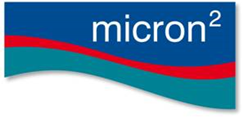 Complete and email to: magda@micron2.comand to the auditor at:with your evidence within 28 DAYS of Audit Date (or 90 days for an initial audit)  i.e. xx/xx/20xxBRC Global Standards for Agents & Brokers Issue 3 - Audit Non Conformity / Corrective Action Agreement                  Complete and email to: magda@micron2.comand to the auditor at:with your evidence within 28 DAYS of Audit Date (or 90 days for an initial audit)  i.e. xx/xx/20xxBRC Global Standards for Agents & Brokers Issue 3 - Audit Non Conformity / Corrective Action Agreement                  Complete and email to: magda@micron2.comand to the auditor at:with your evidence within 28 DAYS of Audit Date (or 90 days for an initial audit)  i.e. xx/xx/20xxBRC Global Standards for Agents & Brokers Issue 3 - Audit Non Conformity / Corrective Action Agreement                  Complete and email to: magda@micron2.comand to the auditor at:with your evidence within 28 DAYS of Audit Date (or 90 days for an initial audit)  i.e. xx/xx/20xxCompany NameSite Code: Site AddressDay 1:DateStart TimeFinish TimeDay 2:DateStart TimeFinish TimeContact NameDate Contact Signature*Auditor SignatureDate